          มาตรการการสร้างจิตสำนึกและความตระหนักในการรักษาประโยชน์สาธารณะ ประจำปี 2562			       ของเทศบาลตำบลบางสะพานน้อยความเป็นมา														การขัดกันระหว่างประโยชน์ส่วนบุคคลและประโยชน์ส่วนรวม ตามความในมาตรา 100                       แห่งกฎหมายประกอบรัฐธรรมนูญว่าด้วยการป้องกันและปราบปรามการทุจริต กล่าวถึงประโยชน์ส่วนบุคคล ประโยชน์ส่วนรวม และขอบเขตของการกระทำที่เป็นการขัดกันระหว่างประโยชน์ส่วนบุคคลและประโยชน์ส่วนรวม ดังนี้			ประโยชน์ส่วนบุคคล หมายถึง การที่บุคคลทั่วไปในสถานะเอกชนหรือเจ้าหน้าที่ของรัฐในสถานะ เอกชนได้ทำกิจกรรมหรือได้การกระทำต่างๆ เพื่อประโยชน์ส่วนตน ครอบครัว ญาติ เพื่อนหรือของกลุ่มในสังคม                   ที่มีความสัมพันธ์กันในรูปแบบต่างๆ เช่นการประกอบอาชีพ การค้า การลงทุน เพื่อหาประโยชน์ในทางการเงินหรือ ในทางทรัพย์สินต่างๆ เป็นต้น												ประโยชน์ส่วนรวมหรือประโยชน์สาธารณะ หมายถึงการที่บุคคลใดๆ ในสถานะที่เป็นเจ้าหน้าที่                 ของรัฐ(ผู้ดำรงตำแหน่งทางการเมือง ข้าราชการ พนักงานรัฐวิสาหกิจ หรือเจ้าหน้าที่ของรัฐในหน่วยงานของรัฐ)                   ได้กระทำการใดๆ ตามหน้าที่หรือได้ปฏิบัติหน้าที่ อันเป็นการดำเนินการในอีกส่วนหนึ่ง ที่แยกออกมาจากการ ดำเนินการตามหน้าที่ในสถานะของเอกชน การกระทำการใดๆ ของเจ้าหน้าที่ของรัฐจึงมีวัตถุประสงค์หรือมีเป้าหมายเพื่อประโยชน์ของส่วนรวม หรือการรักษาผลประโยชน์ส่วนรวม								การขัดกันระหว่างประโยชน์ส่วนบุคคลและประโยชน์ส่วนรวมของเจ้าหน้าที่ของรัฐ หมายถึงการที่ เจ้าหน้าที่ของรัฐ ได้ตกอยู่ในฐานะเป็นผู้มีส่วนได้เสีย ในรูปแบบต่างๆตามที่กฎหมายบัญญัติห้ามไว้ และยังได้เข้าไป พิจารณาดำเนินการในกิจการสาธารณะที่เป็นการดำเนินการตามอำนาจหน้าที่ในกิจการของรัฐเพื่อประโยชน์ของรัฐ  แต่เมื่อเจ้าหน้าที่ของรัฐพิจารณาได้มีผลประโยชน์ส่วนตนเข้าไปแอบแฝงหรือได้นำประโยชน์ส่วนตนเข้าไปมีอิทธิพลต่อการตัดสินใจ หรือเข้าไปเกี่ยวข้องในการตัดสินใจในการดำเนินการใดๆ ตามอำนาจหน้าที่ของการ ดำเนินงานที่เป็นกิจการส่วนรวมของรัฐ										                  รูปแบบของการกระทำที่เป็นการขัดกันระหว่างประโยชน์ส่วนบุคคลกับประโยชน์ส่วนรวม					1. การนำทรัพย์สินของหน่วยงานไปใช้ชั่วคราว ในกิจการที่เป็นของส่วนตนเพื่อประโยชน์ส่วนตัวของ เจ้าหน้าที่ของรัฐและทำให้หน่วยงานของรัฐเสียหายหรือเสียประโยชน์ 								2. การที่เจ้าหน้าที่ของรัฐได้รับทรัพย์สินหรือประโยชน์ต่างๆ เช่น การรับของขวัญฯ และผลจากการ รับทรัพย์สินนั้น ได้ส่งผลหรือมีผลต่อการตัดสินใจในการดำเนินการตามอำนาจหน้าที่ของเจ้าหน้าที่ของรัฐในการปฏิบัติหน้าที่ 															3. การที่เจ้าหน้าที่ของรัฐได้ใช้ข้อมูลภายในของรัฐ ซึ่งเป็นข้อมูลที่มีความสำคัญต่อการกำหนด นโยบาย หรือการสั่งการตามกฎหมายหรือตามอำนาจหน้าที่และได้ใช้ข้อมูลนั้นเพื่อประโยชน์สำหรับตนเอง ครอบครัว บริวาร ญาติหรือพวกพ้อง และจะส่งผลกระทบทำให้การบังคับใช้กฎหมายขาดประสิทธิภาพหรือ อาจจะส่งผลให้การจัดซื้อจัดจ้างในภาครัฐเกิดการเอื้อประโยชน์หรือทำให้เกิดการแข่งขันที่ไม่เป็นธรรม						                                                            2/การที่เจ้าหน้าที่ของรัฐได้ทำงานพิเศษต่างๆ…           2 การที่เจ้าหน้าที่ของรัฐได้ทำงานพิเศษต่างๆ โดยใช้เวลาในระหว่างที่จะต้องปฏิบัติงานตามอำนาจหน้าที่ให้กับรัฐหรือหน่วยงานของรัฐ 													1. การที่เจ้าหน้าที่ของรัฐได้เข้ามาทำธุรกิจกับหน่วยงานภาครัฐ ในลักษณะที่เข้ามามีส่วนได้เสียใน สัญญาต่างๆที่ได้ทำไว้กับหน่วยงานของรัฐ 											2. การที่เจ้าหน้าที่ของรัฐได้ทำงานในภาคเอกชน ที่มีความเกี่ยวข้องเชื่อมโยงกับอำนาจหน้าที่ของ เจ้าหน้าที่รัฐนั้น ในภายหลังอันเป็นเวลาต่อเนื่องเมื่อได้พ้นจากการเป็นเจ้าหน้าที่ของรัฐแล้ว 					3. การที่เจ้าหน้าที่ของรัฐ ได้กำหนดโครงการสาธารณะและได้นำโครงการฯนั้น ไปลงในพื้นที่ของตน เพื่อเอื้อประโยชน์ส่วนตนหรือของพวกพ้อง การขัดกันระหว่างประโยชน์ส่วนบุคคลและประโยชน์ส่วนรวม เป็นเรื่องที่เกี่ยวกับการฝ่าฝืน จริยธรรมของเจ้าหน้าที่ของรัฐ การกระทำต่างๆของเจ้าหน้าที่ของรัฐและคู่สมรสที่จะต้องห้ามกระทำหรือห้าม ดำเนินกิจการ ตามที่มาตรา 100 ได้กำหนดห้ามไว้และหากมีการฝ่าฝืนจะต้องได้รับโทษทางอาญา ประกอบกับ บรรดาความผิดที่เกี่ยวกับเรื่องนี้กฎหมายให้ถือว่าเป็นความผิดฐานทุจริตต่อหน้าที่ หรือความผิดต่อตำแหน่งหน้าที่ ราชการ หรือความผิดต่อตำแหน่งหน้าที่ในการยุติธรรมตามประมวลกฎหมายอาญาอีกด้วย		                    กฎหมายที่เกี่ยวข้อง													1. กฎหมายประกอบรัฐธรรมนูญว่าด้วยการป้องกันและปราบปรามการทุจริต มาตรา 100                    ได้บัญญัติ ห้ามเจ้าหน้าที่ของรัฐทำธุรกิจกับหน่วยงานของรัฐ รวมถึงการห้ามมีส่วนได้เสียในสัญญาที่ได้ทำไว้กับ หน่วยงานของรัฐและการห้ามเป็นหุ้นส่วนหรือเป็นผู้ถือหุ้นในธุรกิจของเอกชน การห้ามรับสัมปทานหรือคงถือไว้                  ซึ่งสัมปทานหรือเข้าเป็นคู่สัญญากับรัฐที่มีลักษณะผูกขาดตัดตอนไม่ว่าในทางตรงหรือทางอ้อมรวมถึงการเป็นผู้ถือหุ้นหรือเป็นหุ้นส่วนในห้างหุ้นส่วนหรือบริษัทที่รับสัมปทานหรือได้ทำสัญญาในลักษณะดังกล่าวและยังได้บัญญัติ ห้ามการเข้าไปมีส่วนได้เสียในฐานะต่างๆ ในธุรกิจของเอกชน เช่น การท างานในฐานะพนักงานหรือลูกจ้างในธุรกิจ ของเอกชน ที่มีความเกี่ยวข้องเชื่อมโยงกับอำนาจหน้าที่ของเจ้าหน้าที่รัฐนั้น และยังห้ามตลอดถึงการดำเนินกิจการ ในภายหลัง                  อันเป็นเวลาที่ต่อเนื่องกันเมื่อได้พ้นจากการเป็นเจ้าหน้าที่ของรัฐ มาแล้วยังไม่ถึงสองปี และได้บัญญัติ ห้ามการดำเนินกิจการของคู่สมรสของเจ้าหน้าที่ของรัฐในลักษณะเดียวกันกับที่ได้บัญญัติห้ามเจ้าหน้าที่ของรัฐมิให้ ดำเนินกิจการไว้ด้วยมาตรา ๑๐๐ ห้ามมิให้เจ้าหน้าที่ของรัฐผู้ใดดำเนินกิจการ ดังต่อไปนี้ 						(๑) เป็นคู่สัญญาหรือมีส่วนได้เสียในสัญญาที่ทำกับหน่วยงานของรัฐที่เจ้าหน้าที่ของรัฐผู้นั้นปฏิบัติ หน้าที่ในฐานะที่เป็นเจ้าหน้าที่ของรัฐซึ่งมีอำนาจกำกับ ดูแล ควบคุม ตรวจสอบ ดำเนินคดี 					(๒) เป็นหุ้นส่วนหรือผู้ถือหุ้นในห้างหุ้นส่วน หรือบริษัท ที่เข้าไปเป็นคู่สัญญากับหน่วยงานของรัฐ                  ที่เจ้าหน้าที่ของรัฐผู้นั้นปฏิบัติหน้าที่ในฐานะ…ฯลฯ 										(๓) รับสัมปทานหรือคงถือไว้ซึ่งสัมปทานจากรัฐ...ฯลฯ หรือเข้าเป็นคู่สัญญากับรัฐ...ฯลฯ                        อันมีลักษณะผูกขาดตัดตอน ทั้งนี้ ไม่ว่าโดยทางตรงหรือทางอ้อม หรือเป็นหุ้นส่วนหรือผู้ถือหุ้นในห้างหุ้นส่วนหรือบริษัท ที่รับสัมปทานหรือเข้าเป็นคู่สัญญาในลักษณะดังกล่าว 									(๔) เข้าไปมีส่วนได้เสียในฐานะเป็นกรรมการที่ปรึกษา ตัวแทน พนักงาน หรือลูกจ้างของเอกชน ซึ่งอยู่ภายใต้การกำกับ ดูแล ควบคุมหรือตรวจสอบของหน่วยงานของรัฐที่เจ้าหน้าที่ของรัฐผู้นั้นสังกัดอยู่หรือ ปฏิบัติหน้าที่ในฐานะเป็นเจ้าหน้าที่ของรัฐ ซึ่งโดยสภาพของผลประโยชน์ของธุรกิจของเอกชนนั้นอาจขัดหรือแย้ง ต่อประโยชน์ส่วนรวม หรือประโยชน์ทางราชการหรือกระทบต่อความมีอิสระในการปฏิบัติหน้าที่ของเจ้าหน้าที่ของรัฐผู้นั้น				เจ้าหน้าที่ของรัฐตำแหน่งใดที่ต้องห้ามมิให้ดำเนินกิจการตามวรรคหนึ่ง ให้เป็นไปตามที่									                                 3/คณะกรรมการ ป.ป.ช......                                                                                                             3 คณะกรรมการ ป.ป.ช. กำหนดโดยประกาศในราชกิจจานุเบกษา 								*ให้นำบทบัญญัติในวรรคหนึ่ง มาใช้บังคับกับคู่สมรสของเจ้าหน้าที่ของรัฐตามวรรคสอง โดยให้ถือว่าการดำเนินกิจการของคู่สมรสดังกล่าว เป็นการดำเนินกิจการของเจ้าหน้าที่ของรัฐ 						มาตรา ๑๐๑ ให้นำบทบัญญัติมาตรา ๑๐๐ มาใช้บังคับกับการดำเนินกิจการของผู้ซึ่งพ้นจากการเป็น เจ้าหน้าที่ของรัฐมาแล้วยังไม่ถึงสองปีโดยอนุโลม เว้นแต่การเป็นผู้ถือหุ้นไม่เกินร้อยละห้าของจำนวนหุ้นทั้งหมดที่ จำหน่ายได้ในบริษัทมหาชนจำกัด ซึ่งมิใช่บริษัทที่เป็นคู่สัญญากับหน่วยงานของรัฐตามมาตรา ๑๐๐ (๒) ที่ได้รับ อนุญาตตามกฎหมายว่าด้วยหลักทรัพย์และตลาดหลักทรัพย์ 									มาตรา ๑๐๒ บทบัญญัติมาตรา ๑๐๐ มิให้นำมาใช้บังคับกับการดำเนินกิจการของเจ้าหน้าที่ของรัฐ ซึ่งหน่วยงานของรัฐที่มีอำนาจกำกับ ดูแล ควบคุม หรือตรวจสอบการดำเนินงานของบริษัทจำกัดหรือบริษัท มหาชนจำกัดมอบหมายให้ปฏิบัติหน้าที่ในบริษัทจำกัดหรือบริษัทมหาชนจำกัดที่หน่วยงานของรัฐถือหุ้นหรือเข้า ร่วมทุน 			มาตรา ๑๐๓ ห้ามมิให้เจ้าหน้าที่ของรัฐผู้ใดรับทรัพย์สินหรือประโยชน์อื่นใดจากบุคคล นอกเหนือจากทรัพย์สิน หรือประโยชน์อันควรได้ตามกฎหมายหรือกฎ ข้อบังคับที่ออกโดยอาศัยอำนาจตาม บทบัญญัติแห่งกฎหมาย เว้นแต่การรับทรัพย์สินหรือประโยชน์อื่นใดโดยธรรมจรรยาตามหลักเกณฑ์และจำนวนที่ คณะกรรมการ ป.ป.ช. กำหนดบทบัญญัติในวรรคหนึ่ง ให้ใช้บังคับกับการรับทรัพย์สินหรือประโยชน์อื่นใดของผู้ซึ่งพ้นจากการเป็น เจ้าหน้าที่ของรัฐมาแล้วยังไม่ถึงสองปี ด้วยโดยอนุโลม 									มาตรา ๑๐๓/๑ บรรดาความผิดที่บัญญัติไว้ในหมวดนี้ ให้ถือเป็นความผิดฐานทุจริตต่อหน้าที่หรือ ความผิดต่อตำแหน่งหน้าที่ราชการหรือความผิดต่อตำแหน่งหน้าที่ในการยุติธรรมตามประมวลกฎหมายอาญาด้วย			2. ประมวลกฎหมายอาญา 										มาตรา ๑๕๒ ผู้ใดเป็นเจ้าพนักงาน มีหน้าที่จัดการหรือดูแลกิจการใด เข้ามีส่วนได้เสียเพื่อประโยชน์ สำหรับตนเองหรือผู้อื่นเนื่องด้วยกิจการนั้น ต้องระวางโทษจำคุก ตั้งแต่หนึ่งปีถึงสิบปี และปรับตั้งแต่สองพันบาท                ถึงสองหมื่นบาท 														3. ประกาศคณะกรรมการ ป.ป.ช. 									เรื่อง หลักเกณฑ์การรับทรัพย์สินหรือประโยชน์อื่นใดโดยธรรมจรรยาของเจ้าหน้าที่ของรัฐ                    พ.ศ. ๒๕๔๓ ประกาศโดยอาศัยอำนาจตาม มาตรา ๑๐๓ ของ พ.ร.บ. ป.ป.ช. เมื่อวันที่ ๓๐ พฤศจิกายน ๒๕๔๓                    มีผล บังคับใช้ เมื่อวันที่ ๒๐ ธันวาคม ๒๕๔๓ 										ข้อ ๓ เป็นบทนิยามความหมายของคำหรือข้อความ ดังนี้ 							“การรับทรัพย์สินหรือประโยชน์อื่นใดโดยธรรมจรรยา” หมายความว่า การรับทรัพย์สินหรือ ประโยชน์อื่นใดจากญาติหรือจากบุคคลที่ให้กันในโอกาสต่างๆ โดยปกติตามขนบธรรมเนียม ประเพณีหรือ วัฒนธรรม หรือให้กันตามมารยาทที่ปฏิบัติกันในสังคม 											“ญาติ” หมายความว่า ผู้บุพการี ผู้สืบสันดาน พี่น้องร่วมบิดามารดา หรือร่วมบิดาหรือมารดา เดียวกัน ลุง ป้า น้า อา คู่สมรส ผู้บุพการีหรือผู้สืบสันดานของคู่สมรส บุตรบุญธรรมหรือผู้รับบุตรบุญธรรม 			“ประโยชน์อื่นใด” หมายความว่า สิ่งที่มีมูลค่า ได้แก่ 							(๑) การลดราคา 												(๒) การรับความบันเทิง 											(๓) การรับบริการ												                                                                   4/(๔) การรับการฝึกอบรม.......                                                                                                            4(๔) การรับการฝึกอบรม 											(๕) สิ่งอื่นใดในลักษณะเดียวกัน 										ข้อ ๔ ห้ามมิให้เจ้าหน้าที่ของรัฐผู้ใด รับทรัพย์สินหรือประโยชน์อื่นใด จากบุคคลนอกเหนือจาก ทรัพย์สินหรือประโยชน์ใดอันควรได้ 											- ตามกฎหมาย 												- กฎ 													- ข้อบังคับ 												ที่ออกโดยอาศัยอำนาจตามบทบัญญัติแห่งกฎหมาย เว้นแต่การรับทรัพย์สินหรือประโยชน์อื่นใด โดยธรรมจรรยา ตามที่กำหนดไว้ในประกาศนี้ 											ข้อ ๕ เจ้าหน้าที่ของรัฐจะรับทรัพย์สินหรือประโยชน์อื่นใดโดยธรรมจรรยาได้ ดังต่อไปนี้ 				(๑) รับทรัพย์สินหรือประโยชน์อื่นใดจากญาติ ซึ่งให้โดยเสน่หาตามจำนวนที่เหมาะสมตาม ฐานานุรูป 		(๒) รับทรัพย์สินหรือประโยชน์อื่นใดจากบุคคลอื่นซึ่งมิใช่ญาติมีราคาหรือมูลค่าในการรับจากแต่                 ละบุคคล แต่ละโอกาสไม่เกินสามพันบาท 											(๓) รับทรัพย์สินหรือประโยชน์อื่นใดที่การให้นั้นเป็นการให้ในลักษณะให้กับบุคคลทั่วไป				ข้อ ๖ การรับทรัพย์สินหรือประโยชน์อื่นใดจากต่างประเทศ 							- ผู้ให้มิได้ระบุให้เป็นของส่วนตัว 										- มีราคาหรือมูลค่าเกินกว่าสามพันบาทไม่ว่าจะระบุเป็นของส่วนตัวหรือไม่ แต่มีเหตุผลความ จำเป็นที่จะต้องรับไว้เพื่อรักษาไมตรี มิตรภาพ หรือความสัมพันธ์อันดีระหว่างบุคคล ให้เจ้าหน้าที่ของรัฐผู้นั้น รายงานรายละเอียดข้อเท็จจริงเกี่ยวกับการรับทรัพย์สินหรือประโยชน์ดังกล่าว ให้ผู้บังคับบัญชาทราบโดยเร็ว                            หากผู้บังคับบัญชาเห็นว่าไม่มีเหตุที่จะอนุญาตให้เจ้าหน้าที่ผู้นั้น ยึดถือทรัพย์สินหรือประโยชน์ดังกล่าวนั้นไว้เป็น ประโยชน์ส่วนบุคคล ให้เจ้าหน้าที่ของรัฐผู้นั้นส่งมอบทรัพย์สินให้หน่วยงานของรัฐ ที่เจ้าหน้าที่ของรัฐผู้นั้นสังกัด                 โดยทันที 														ข้อ ๗ การรับทรัพย์สินหรือประโยชน์อื่นใดที่ไม่เป็นไปตามหลักเกณฑ์ หรือมีราคาหรือมูลค่ามากกว่า ที่กำหนดไว้ในข้อ ๕ 													- เจ้าหน้าที่ของรัฐได้รับมาแล้วโดยมีความจำเป็นอย่างยิ่งที่ต้องรับไว้เพื่อรักษาไมตรี มิตรภาพ หรือความสัมพันธ์อันดี ระหว่างบุคคล เจ้าหน้าที่ของรัฐผู้นั้น ต้องแจ้งข้อเท็จจริงเกี่ยวกับการรับทรัพย์สินหรือ ประโยชน์นั้นต่อผู้บังคับบัญชา ซึ่งเป็นหัวหน้าส่วนราชการ ผู้บริหารสูงสุดของรัฐวิสาหกิจ ฯลฯ ที่เจ้าหน้าที่ของรัฐผู้ นั้นสังกัด                 โดยทันทีที่สามารถกระทำได้ เพื่อให้วินิจฉัยว่ามีเหตุผล ความจำเป็น ความเหมาะสมและสมควรที่จะให้ เจ้าหน้าที่ของรัฐผู้นั้นรับทรัพย์สินหรือประโยชน์นั้นไว้เป็นสิทธิของตนหรือไม่ 								ในกรณีที่ผู้บังคับบัญชา ฯลฯ มีคำสั่งว่าไม่สมควรรับทรัพย์สินหรือประโยชน์ดังกล่าวก็ให้คืนทรัพย์สิน หรือประโยชน์นั้นแก่ผู้ให้โดยทันทีกรณีที่ไม่สามารถคืนให้ได้ต้องส่งมอบทรัพย์สินหรือประโยชน์ดังกล่าวให้เป็น สิทธิของหน่วยงานที่เจ้าหน้าที่ของรัฐผู้นั้นสังกัดโดยเร็ว 										เมื่อได้ดำเนินการตามความในวรรค ๒ แล้ว ให้ถือว่าเจ้าหน้าที่ของรัฐผู้นั้นไม่เคยได้รับทรัพย์สินหรือ ประโยชน์ดังกล่าวเลยผู้บังคับบัญชาซึ่งเป็นหัวหน้าส่วนราชการดังต่อไปนี้							(๑) ระดับกระทรวงหรือเทียบเท่า 																          5/(2)กรรมการหรือผู้บริหารสูงสุด….										            5		(๒) กรรมการหรือผู้บริหารสูงสุดของรัฐวิสาหกิจ หรือของหน่วยงานของรัฐ ให้แจ้งรายละเอียด ข้อเท็จจริงเกี่ยวกับการรับทรัพย์สินหรือประโยชน์นั้น ต่อผู้มีอำนาจแต่งตั้งถอดถอน						(๓) ประธานกรรมการและกรรมการในองค์กรอิสระตามรัฐธรรมนูญ 						(๔) ผู้ดำรงตำแหน่งที่ไม่มีผู้บังคับบัญชาที่มีอำนาจถอดถอน ให้แจ้งต่อคณะกรรมการ ป.ป.ช. 			(๕) ผู้ดำรงตำแหน่ง สส. สว.สมาชิกสภาท้องถิ่น (สก.สจ.สท.อบต.) ให้แจ้งต่อประธานสภา                        ที่เจ้าหน้าที่ของรัฐผู้นั้นเป็นสมาชิกเพื่อดำเนินการวินิจฉัยและมีคำสั่ง 								ข้อ ๘ หลักเกณฑ์ ตามประกาศฉบับนี้ให้ใช้บังคับแก่ผู้ซึ่งพ้นจากการเป็นเจ้าหน้าที่ของรัฐมาแล้วไม่ถึง ๒ ปี ด้วย 														4. พ.ร.บ.ว่าด้วยการป้องกันและปราบปรามการทุจริต พ.ศ. ๒๕๔๒ มาตรา ๑๒๒ เจ้าหน้าที่ของรัฐผู้ใดฝ่าฝืนบทบัญญัติ มาตรา ๑๐๐ มาตรา ๑๐๑ หรือมาตรา ๑๐๓ ต้องระวางโทษ จำคุกไม่เกินสามปีหรือปรับไม่เกินหกหมื่นบาท หรือทั้งจำทั้งปรับ กรณีความผิดตามมาตรา ๑๐๐ วรรคสาม หากเจ้าหน้าที่ของรัฐผู้ใดพิสูจน์ได้ว่าตนมิได้ รู้เห็น ยินยอมด้วยในการที่คู่สมรสของตนดำเนินกิจการตาม มาตรา ๑๐๐ วรรคหนึ่งให้ถือว่าผู้นั้นไม่มีความผิด	                                    การวิเคราะห์ความเสี่ยง 													1. เจ้าหน้าที่รัฐออกนโยบายหรือตรากฎหมายเพื่อประโยชน์ของตนเองหรือพวกพ้อง แม้ว่าประโยชน์ที่ได้รับจะเป็นประโยชน์ทางด้านการเงินหรือไม่ก็ตาม 									2. เจ้าหน้าที่รัฐดำรงตำแหน่งหรือทำหน้าที่ที่มีความเสี่ยงต่อการก่อให้เกิดภาวะผลประโยชน์ทับซ้อน 		3. เจ้าหน้าที่ของรัฐรับเงิน สิ่งของ หรือบริการ ซึ่งอาจส่งผลเป็นการตอบแทนแก่ผู้ให้ในอนาคต 			4. เจ้าหน้าที่รัฐประกอบอาชีพอื่นพร้อมกับการเป็นเจ้าหน้าที่รัฐ ซึ่งอาจก่อให้เกิดการขัดกันของ ผลประโยชน์ได้ 														5. เจ้าหน้าที่ของรัฐได้ทราบข้อมูลโครงการตัดถนนเข้าหมู่บ้าน จึงบอกให้ญาติพี่น้องไปซื้อที่ดิน บริเวณโครงการดังกล่าว เพื่อขายให้แก่ราชการในราคาสูงขึ้น 									6. เจ้าหน้าที่ของรัฐ ซึ่งมีหน้าที่รับผิดชอบต่อประโยชน์สาธารณะ มีประโยชน์ส่วนตนเข้ามาแทรก ซ้อน โดยการใช้ตำแหน่งหน้าที่/อิทธิพลทางการเมือง กระทำการ/ตัดสินใจ/ใช้ดุลยพินิจที่ก่อให้เกิดประโยชน์ต่อ ตนเองและพวกพ้องมากกว่าประโยชน์สาธารณะ								                    มาตรการป้องกัน 													1. ส่งเสริมให้มีการรณรงค์และสร้างความตระหนักคุณธรรม จริยธรรมและการป้องกันและ ปราบปรามการทุจริตให้กับพนักงานเทศบาล และบุคลากรของเทศบาลตำบลจานแสนไชย ให้ทั่วถึงและครอบคลุมทั้งหน่วยงานอย่างต่อเนื่อง โดยผ่านกระบวนการฝึกอบรม การประกาศแนวทางการปฏิบัติงาน การ มอบนโยบายของผู้บริหารและการเผยแพร่ประชาสัมพันธ์ 											2. การวางแนวทางและมาตรการการจัดซื้อจัดจ้าง เพื่อเป็นกลไกลในการป้องกันและปราบปรามการ ทุจริตหรือผลประโยชน์ทับซ้อนได้ รวมทั้งการจัดส่งเจ้าหน้าที่ที่เกี่ยวข้องกับการจัดซื้อจัดจ้างเข้ารับการฝึกอบรม เพื่อให้การปฏิบัติงานถูกต้อง มีประสิทธิภาพ โปร่งใส และสอดคล้องกับระเบียบ กฏเกณฑ์ใหม่ๆ 					3. การจัดทำคู่มือการพัฒนาส่งเสริมการปฏิบัติตามมาตรฐานทางจริยธรรม การบริหารจัดการ ผลประโยชน์ทับซ้อน โดยผ่านกระบวนการวิเคราะห์ประเด็นความเสี่ยงที่จะนำไปสู่การทุจริต ความเสี่ยงเกี่ยวกับ การปฏิบัติงานที่อาจเกิดผลประโยชน์ทับซ้อน กรณีศึกษาการทุจริตในรูปแบบต่างๆ ที่เกิดขึ้นจริง มีการวิเคราะห์ ปัจจัยการเกิดการทุจริต การเกิดผลกระทบต่อประชาชน 																		6/4.การสร้างการมีส่วนร่วม..										             64. การสร้างการมีส่วนร่วมจากทุกภาคส่วน โดยเฉพาะผู้ให้บริการและผู้มีส่วนได้ส่วนเสีย ให้เกิดความร่วมมือเป็นผู้เฝ้าระวัง การแจ้งเบาะแส และมีสื่อรณรงค์สร้างความรู้ความเข้าใจในนโยบายผู้บริหารซึ่งเน้นการปลอดทุจริตเพื่อให้เกิดพลังที่เข้มแข็งในการช่วยกันป้องกันการทุจริต								5. จัดประชุมประจำเดือนระหว่างผู้บริหาร สมาชิกสภาท้องถิ่น และพนักงานเทศบาลเป็นประจำ                ทุกเดือน ในการแยกแยะประโยชน์ส่วนตนและประโยชน์ส่วนรวมให้แก่ประชาชน 						6. การพิจารณางบประมาณจัดสรรให้แต่ละหมู่บ้าน ใช้วิธีการจัดสรรงบประมาณจากความต้องการ ของประชาชนตามมติประชาคมหมู่บ้าน/ตำบล เพื่อให้เป็นไปตามความต้องการของประชาชน และไม่เป็นการเอื้อ ประโยชน์ให้แก่พวกพ้อง 													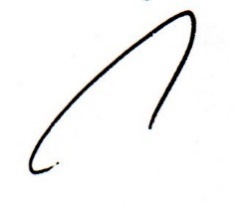 			(นายชิตชัย  จิวะตุวินันท์)										 นายกเทศมนตรีตำบลบางสะพานน้อย 										11 มกราคม 2562